Dear Parent/Guardian,Thank you for considering one of the Cherokee County Conservation Board’s (CCCB) summer camps! I’m looking forward to spending time outdoors with camp participants. Please read the information below for specific information about your camp. All of the camps are outdoors and involve many physical activities, so please make sure your child wears play clothes and comfortable, close-toed shoes. Before coming to camp each day, it is recommended that children apply sunscreen. Other items recommended to pack with them are a water bottle, bug spray, hat, and medications (if necessary). A snack will be provided, but please pack a mid-morning snack if your child has special dietary needs. Please fill out and sign the registration and release form for the camp and return it to the CCCB office at 629 River Rd, Cherokee, IA 51012 or e-mail it to cccblaura@gmail.com. All camps have limited space and require registration.DAY CAMPS:
Eco-Avengers: June 19-21, 9:00am-12:00pm (completed 7th-8th grade) 
Registration Due: Wednesday, June 13th 
This camp will focus on natural resource management and includes physical activities such as pulling garlic mustard, building bird houses, completing a butterfly survey, removing honey suckle and buckthorn, as well as river clean-up. Please drop off and pick up participants at the Cherokee County Conservation Board office, located at 629 River Rd in Cherokee. We will leave the office, travel to the desired county park area, and return by noon.Adventure Camp: June 26-28, 9:00am-11:30am (completed 5th-6th grade) 
Registration Due: Wednesday, June 20th
Activities will focus on outdoor survival & recreation. This year’s topics may include archery, canoeing/kayaking, fire starting, map reading, and more. Camp will take place at Spring Lake Park.Water Wonders 1: July 17-19, 9:00am-11:30am (completed K-1st grade)
Registration Due: Wednesday, July 11th 
Water Wonders 2: July 24-26, 9:00am-11:30am (completed 2nd-4th grade)
Registration Due: Wednesday, July 18th 
The theme to this year’s summer day camp is Water Wonders, so we’ll be focusing on all aspects of water from its importance in everyday life to the animals that live in it. Camp will take place at Spring Lake Park.OVERNIGHT CAMP:
*River Ramblers: July 10-12, time varies by day (completed 6th-12th grade)
Registration Due: Tuesday, July 3rd
We’ve partnered with Plymouth County Conservation Board to provide this overnight canoeing adventure on the Little Sioux River. Canoeing equipment and safety training will be provided. Please drop off and pick up participants at the Cherokee County Conservation Board office, located at 629 River Rd in Cherokee. Bring a lunch on July 10th & 11th, other meals will be covered.
*The fee for this event is $30.I will be e-mailing you to confirm your registration once it’s received. Call 712-225-6709 or e-mail cccblaura@gmail.com with questions. 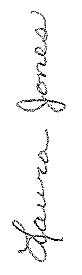 Thank you!

Laura Jones
NaturalistCheck the box(es) to register for camp.				          Registration Deadline:
 Eco-Avengers: June 19-21 (completed 7th-8th) 			       	Wednesday, June 13th
 Adventure Camp: June 26-28 (completed 5th & 6th)				 Wednesday June 20th
 River Ramblers: July 10-12 (completed 6th-12th) *$30 fee			        Tuesday, July 3rd
 Water Wonders 1: July 17-19 (completed K-1st)				 Wednesday, July 11th
 Water Wonders 2: July 24-26 (completed 2nd-4th)			              Wednesday, July 18th

Participant Information:Name:  Age:    Boy:   Girl:Mailing Address: Allergies, restrictions, special notes, etc: 
Name(s) of Parent(s)/Guardian(s): Home phone or cellphone #: E-mail Address (Optional: For camp confirmation, reminders, and photos): 

In case of an emergency call (if different from above):(1) Name:  Phone #: Relationship to the child: (2) Name:   Phone #: Relationship to the child: I am willing to let the above named child participant in the activities of the Cherokee County Conservation Board (CCCB) Camp Program. Should an emergency arise during the program, the above person(s) may be contacted. In the event that the above mentioned person(s) cannot be reached, I give permission to the program presenter(s) to seek appropriate medical attention. I also release the CCCB from any responsibility of injury to my child in the event of an accident. I understand that photos taken during this camp may be used in publicity documents produced for and by the CCCB. By checking this box, I agree to the terms listed above.Type Name of Parent/Guardian:   Date: To Bring:
Sleeping bag & pillowWater bottle(s)Headlamp/flashlightSunglasses/hat/bandana/visorSunscreen & bug repellentToiletries & personal First AidTowels & swimsuitMedicationBackpack/duffelDry bags/Ziploc bags for things that need to stay dry while canoeingProper clothing for canoeing and camping (i.e. NO JEANS, quick dry pants, shirts, shoes that can get wet, jacket/hoodie, etc.)Abbreviated Schedule*:Arrive at CCCB office at 9am on July 10th- Visit Hillview in Plymouth County for skills trainingPick-up at CCCB at 4:00pm on July 10thArrive at CCCB office at 9am on July 11th for day canoeing trip beginning at the Prairie Heritage CenterOvernight in provided accommodations at Martins AccessCanoe to Barnes AccessReturn to the CCCB office at 4:00pm on July 12th for pick-up
*Schedule subject to change